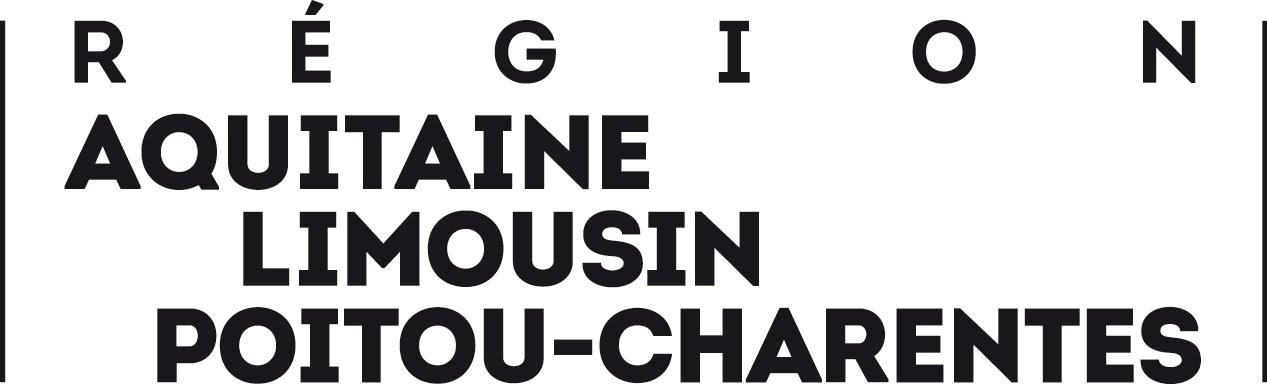 Accompagnement-étude 
de tiers-lieux pilotes
dans le cadre du marché public visant à améliorer la performance de l’action publique en faveur des tiers-lieuxDossier de candidatureDossier de candidature à retourner à contact@tierslieux.net au plus tard le 05/09/2016

PREAMBULESollicitée pour instruire des  projets de tiers-lieux de nature expérimentale ou spécifique (territoires concernés, domaines d’activité, métiers…), la Région Nouvelle Aquitaine fait l’analyse que certaines démarches de ce type revêtent un caractère pilote qui nécessite un accompagnement ad hoc, afin de leur permettre d’évoluer vers une maturité organisationnelle, technique et économique.  Cet appel à projets est ouvert dans le cadre du marché public qui a été attribué par la Région au consortium piloté par la Coopérative des Tiers-Lieux.L’objectif étant que les caractéristiques originales des projets candidats puissent disposer du meilleur possible pour aboutir mais aussi pour rendre possible leur déploiement, en tout ou partie, par d’autres acteurs du territoire grâce, notamment,  aux expertises produites et capitalisées à ces occasions. Le candidat est donc informé du caractère spécifique de cette opération, qui n’engage en rien la Région à retenir par la suite  le  projet dans ses décisions de financement.Au titre de cet appel à projets, 9 projets sélectionnés par la Région seront évalués dans leurs approches spécifiques, analysés dans leurs  conditions de faisabilité et accompagnés dans leur élaboration. Rappel des obligations pour candidater :le dossier de candidature dûment complétéune présentation de votre projetle Curriculum Vitae des porteurs du projetMontrer une démarche collective est un plus, vous pouvez joindre lettres d’accord de principe, statut associatif ou accord de partenariatle K Bis de moins de 3 mois ou la déclaration en Préfecture pour les associations ou une liste des membres du collectif

FICHE SYNTHÉTIQUENom du projet{						}Nom du chef/porteur de projet  ………………………………………………………………..……..Mots-clés permettant d’identifier le projet …………………………………….
Tiers-Lieux (plusieurs champs possibles)Espace de coworking				FablabAtelier partagéMaturitéouvert / en développementen créationServices associés (plusieurs champs possibles)espace de médiation numériqueespace culturel ou artistiquerestaurantbar / caféboutiquejardinhabitatressourceriepépinière d’entreprises / incubateurcrèchecomplexe évènementielsalle de réunionespace de stockageautre, précisez : ………………………………………………………………………………………………………Publics visés   (plusieurs champs possibles / supprimer les mentions inutiles) :HabitantsProfessionnels : indépendants, salariés, entreprises...AssociationsJeunesseArtisteArtisanTout publicEn quoi votre projet est-il pilote ?Nouvelle activité, hybridation : ………………..Absence de tiers-lieu sur votre territoirePublics spécifiques : …………………...Nouvelle forme de coopération territorialeNouveau modèle socio-économiqueinnovation organisationnelle / évolution d’une structureAutre : ………………………………………

Dossier de candidature : 
1. Accompagnement de tiers-lieux pilotes
La Région est sollicitée par certains projets dont la nature expérimentale ou spécifique (territoires concernés, domaines d’activité, métiers...) revêt un caractère pilote et nécessite un accompagnement ad hoc, afin de leur permettre d’évoluer vers une maturité organisationnelle, technique et économique.L’objectif est d’évaluer 9 projets sélectionnés par la Région, d’analyser leurs conditions de faisabilité et d’accompagner leur élaboration.La Région a missionné le groupement Coopérative Tiers-Lieux - CRIJ Poitou-Charentes - Prima Terra pour vous aider à évaluer :		> Adéquation équipe/projet et capacité à mener le projet> Identification et mobilisation des futurs utilisateurs dans le territoire concerné > Recherche de partenariats privés et publics locaux, médiation institutionnelle > Conseil au choix et à l’aménagement de locaux> Aide à l’élaboration de l’offre de services> Modèle organisationnel (gouvernance, formation) et économique> Aide à l’ouverture et au lancement.Parcours d’accompagnement suivi par le(s) porteur(s) de projet 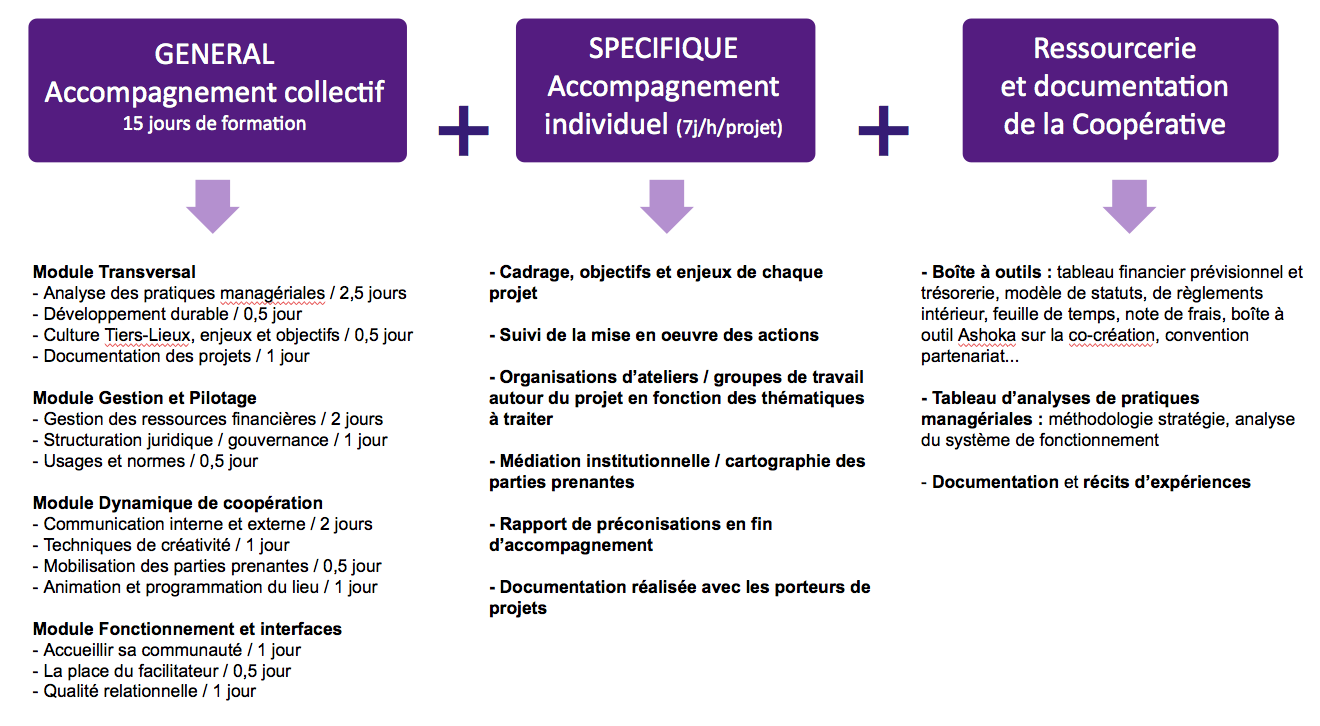 2. Candidature
2.1. Processus 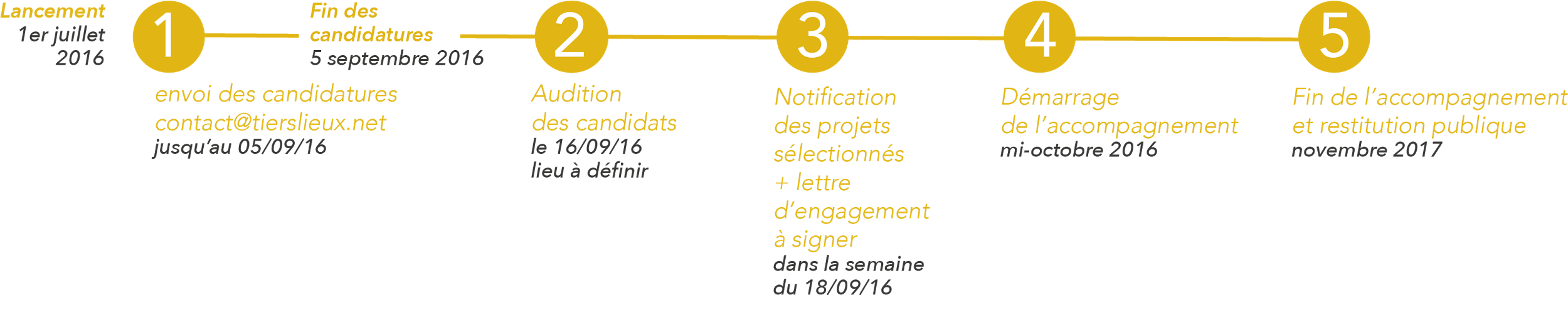 L’accompagnement se déroulera de mi-octobre 2016 à novembre 2017. Le coût est pris en charge par la Région ; il convient au porteur de projet de s’engager sérieusement et avec assiduité tout au long de l’accompagnement (phase3). Pour faciliter votre présence lors des 15 jours de formation, vous aurez deux possibilités de dates pour chaque session. Les journées d’accompagnement collectif se dérouleront sur le territoire de la grande région, resteront à votre charge les frais liés au déplacement. De plus, afin d’aider d’autres projets, vous êtes tenus de fournir une documentation de votre processus à l’issue de l’accompagnement.A l’issue de l’accompagnement : un rapport d’analyse et d’exécution, assorti de recommandations à l’attention de la Région et du porteur de projet seront réalisés. Ce rapport contribuera à la réflexion sur l’évolution des dispositifs d’intervention publique ouverts aux tiers-lieux (AMI, FEDER, LEADER, CPER...).2.2. Sélection des projets et critères
Un jury constitué d’agents de la Région Nouvelle Aquitaine et de la Coopérative Tiers-Lieux sera en charge de proposer à la Région 9 projets à accompagner au regard des critères ci-dessous définis.Avant de procéder à la sélection des projets, le jury se réserve le droit de rencontrer les candidats et/ou de demander à certains des candidats d’apporter des précisions, des informations complémentaires à leurs projets en vue de les compléter.Les critères de sélection sont ainsi définis :DOSSIER DE CANDIDATUREAccompagnement-étude de tiers-lieu pilote1. Fiche signalétiqueIdentification du candidat* équivalent temps pleinLe projet☐ cases à cocher : double cliquer sur la case, puis choisir « case activée » pour cocher la case
L’équipe créatriceCombien êtes-vous dans l’équipe de départ ?Pour chacun d’entre vousRôle ? 	Atouts ? 	Super pouvoir ? 	Limites ? 	A améliorer en priorité ? 	Temps consacré à ce projet ? 	Contribution financière ? 	Part de capital ? 	Quelles sont vos passions ?En quoi la réussite de ce projet serait pour vous un ENORME succès ?Pourquoi le faites-vous ?Quelles sont vos valeurs ?
Comment avez-vous eu connaissance de cet appel à projets ?2. Le projetTitre du projet (maximum 1 ligne)Résumé du projet (principal objectif, actions prévues, public concerné, maximum 3 lignes)1.	Contexte et diagnostic1.1	Exposé du contexte local  Dans quel contexte local s’inscrit-il (préciser si besoin le type de territoire) ? Quels sont les besoins identifiés auxquels votre projet entend répondre ? D’autres organismes se sont-ils impliqués localement sur cette même problématique ? Lesquels ? Poursuivent-ils toujours leur action en ce sens ? Si non, pourquoi ? Si oui, en quoi votre intervention est-elle complémentaire ?Avez-vous des partenaires locaux associés ? Lesquels ? Quelles sont leurs compétences ?1.2	Genèse du projetComment le projet est-il né ? 2.	Présentation détaillée du projet2.1	Objectifs du projetPrécisez concrètement le ou les objectifs du projet (3 ou 4 au maximum)2.2	Actions mises en œuvre Présentez concrètement toutes les actions qui seront réalisées.2.3	Calendrier du projetIndiquez les différentes étapes prévisionnelles de votre projet.2.4	Les publics A quel(s) public(s) s’adresse votre projet ? Quels sont les processus mis en place pour faire participer les personnes ? Comment sont-elles associées à tous les stades du projet (de l’idée initiale à la mise en œuvre et à l’évaluation du projet) ? Comment avez-vous adapté votre projet à leurs souhaits, à leurs besoins, à leurs capacités ? 3. Budget prévisionnel du projetTableau de financement du projet (en euros) si vous avez ce type de donnéesNe pas hésiter à insérer des lignes pour détailler le budget.Appréciation des contributions en nature Précisez, les différents postes et, si possible, leur valeur monétaire (précisez le mode de calcul dans les commentaires plus bas)Commentaires éventuels sur le budget prévisionnel du projet4. Suivi de votre projetAvez-vous déjà été suivi, accompagné dans le déroulé de votre projet ?Avez-vous bénéficié de fonds publics ?Date :						Signature :ConfidentialitéLes renseignements apportés resteront totalement confidentiels.Votre dossier sera lu par le comité de sélection qui est soumise à un devoir de confidentialité.Nature, pertinence (utilité et adéquation avec les besoins identifiés) et clarté du projetFaisabilitéPérennitéPluridisciplinarité et travail en réseauInscription dans le territoire localAspect innovant, pilote ou expérimentalParticipation des personnes concernéesExemplarité, reproductibilitéNom : Dénomination développée et sans abréviationNom : Dénomination développée et sans abréviationNom : Dénomination développée et sans abréviationNom usuel :Nom usuel :Nom usuel :Nom usuel :Nom usuel :Nom usuel :Nom usuel :Nom usuel :Nom usuel :Nom usuel :Sigle (acronyme) :Date de création de la structure :Date de création de la structure :Activité principale (2 lignes maximum)Statut juridique :(association, collectivité territoriale, établissement public, autre à préciser)Statut juridique :(association, collectivité territoriale, établissement public, autre à préciser)Statut juridique :(association, collectivité territoriale, établissement public, autre à préciser)Statut juridique :(association, collectivité territoriale, établissement public, autre à préciser)Statut juridique :(association, collectivité territoriale, établissement public, autre à préciser)Statut juridique :(association, collectivité territoriale, établissement public, autre à préciser)Adresse :Code postal :Ville :Téléphone :Courriel :Site internet :Nom du président :Courriel :Nom du directeur (ou responsable):Nom du directeur (ou responsable):Nom du directeur (ou responsable):Nom du directeur (ou responsable):Courriel :Salariés (nombre) :Salariés (nombre) :ETP*Dont contrats aidés :Dont contrats aidés :Bénévoles (nombre) :Bénévoles (nombre) :ETP*Adhérents (nombre) :Adhérents (nombre) :Total des produits de l’exercice N-1 :Total des produits de l’exercice N-1 :Total des produits de l’exercice N-1 :Total des produits de l’exercice N-1 :Total des produits de l’exercice N-1 :Réseau(x) d’affiliationRéseau(x) d’affiliationTitre (1 ligne max.)Résumé (3 lignes maximum)Nom du responsable :Fonction : Fonction : Fonction : Fonction : Fonction : Téléphone fixe :Téléphone portable :Téléphone portable :Téléphone portable :Courriel :Coût total du projet :    euros    euros    euros    euros☐ Région☐ Région☐ Site internet☐ Site internet☐ Courriel☐ Courrier postal☐ Media ou site internet☐ Media ou site internet☐ Media ou site internetLequel ?☐ Tête de réseau / Fédération / Autre organisme☐ Tête de réseau / Fédération / Autre organisme☐ Tête de réseau / Fédération / Autre organismeLequel ?☐ Autre (préciser)Date de démarrage(mois, année)Durée (en mois)ActionsClasse compta.Dépenses(à détailler : ne pas hésiter à insérer des lignes)Coût total(Toutes années)20172018201960Achats (matières et fournitures)61Services extérieurs (locations, assurances, documentations…)62Autres services extérieurs (honoraires, missions et réceptions…)64Ressources humaines dédiées au projet (salaires et charges, à détailler par fonction)65Autres coûts (à préciser)6Sous-total des coûts de fonctionnement directs2Equipements nécessaires pour le projet (investissements à lister)2Sous-total des investissements pour le projetFrais administratifs TOTAL dépenses du projet (fonctionnement, investissement, frais admin.)Plan de financementMontant(Toutes années)20172018201974Aide demandée ….(pour toutes les années du projet)75Fonds propres apportés par le porteur du projet, ou participation des usagers (à préciser)70Ventes de biens ou services74Autre subvention (préciser le dispositif)74Autre subvention (préciser le dispositif)Autres produits (à préciser)TOTAL des ressources pour le projetBénévolat (nombre d’heures sur l’année) :    hValorisation monétaire :(base horaire : approximativement le SMIC)   €Dons en nature (locaux, équipement, marchandises, services : à préciser)    €